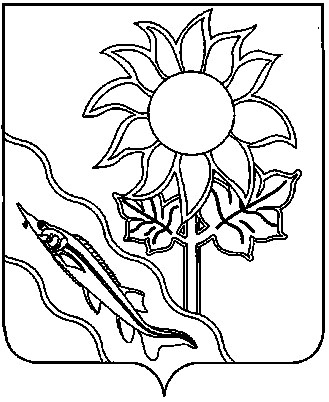 АДМИНИСТРАЦИЯ АЛЕКСАНДРОВСКОГО СЕЛЬСКОГО ПОСЕЛЕНИЯ ЕЙСКОГО РАЙОНАП О С Т А Н О В Л Е Н И Ес. Александровка Об обеспечении безопасности жизнедеятельности в Александровском сельском поселении  Ейского района в период подготовки и празднования Дня защитника Отечества и Международного женского дня В соответствии со статьей 112 Трудового кодекса Российской Федерации, и  постановлением Правительства Российской Федерации от 29 августа 2022 года № 1505 «О переносе выходных дней в 2022 году» выходными и праздничными днями считаются дни с 23  по 25 февраля и 8 марта 2023 года включительно.На основании Федерального закона от 21 декабря 1994 года № 68-ФЗ «О защите населения и территории от чрезвычайных ситуаций природного и техногенного характера», постановлением Правительства Российской Федерации от 30 декабря 2003 года № 794 «О единой государственной системе предупреждения и ликвидации чрезвычайных ситуаций», в целях своевременного реагирования на угрозу (возникновение) чрезвычайных ситуаций природного и техногенного характера, обеспечения безопасности жизнедеятельности населения на территории Александровского сельского поселения Ейского района в период подготовки и празднования Дня защитника Отечества и Международного женского дня, на основании Устава Александровского сельского поселения Ейского района п о с т а н о в л я ю:1. Установить дежурство ответственных лиц администрации Александровского сельского поселения Ейского района с 16-00 часов                      22 февраля  до 9-00 часов 27 февраля 2022 года и с 16-00 часов 7 марта до 9-00 часов 8 марта 2023 года.2. Утвердить список работников и служащих администрации Александровского сельского поселения Ейского района, ответственных дежурных по администрации Александровского сельского поселения Ейского района в сроки, указанные в пункте 1 настоящего постановления (прилагается).3. 23 февраля по 26 февраля 2023  года (включительно)  и  8 марта 2023 года в 10.00 часов, а 27 февраля и 9 марта 2023 года в 08.00 часов ответственным лицам, указанным в пункте 2 настоящего постановления, в единую дежурную диспетчерскую службу муниципального образования Ейский район по телефону 3-03-06 передавать рапорт главе муниципального образования Ейский район, о положении дел в области защиты населения от чрезвычайных ситуаций в Александровском сельском поселении Ейского района.4. Рекомендовать  руководителям хозяйств и предприятий, расположенным на территории Александровского сельского поселения Ейского района:обеспечить дежурство на объектах расположенных на территории хозяйства, предприятия;назначить ответственных дежурных из числа специалистов хозяйства, предприятия;принять необходимые меры по наведению санитарного порядка на территории хозяйства, предприятия.5. Директору МУ «Александровское» А.Г. Лихацкому:принять необходимые меры по наведению санитарного порядка на территории поселения, особенно в местах проведения массовых мероприятий;в случае возникновения чрезвычайных ситуаций природного и техногенного характера предоставить силы и средства для их ликвидации.6. Контроль за исполнением данного постановления оставляю за собой.7. Распоряжение вступает в силу со дня его подписания.Глава Александровского сельского поселенияЕйского района                                                                                  С.А.ЩегольковаПРИЛОЖЕНИЕ УТВЕРЖДЕНпостановлением администрации Александровского сельского поселения Ейского районаот _____________ №____СПИСОК ответственных лиц из числа работников и служащих администрации Александровского сельского поселения Ейского района дежурных в выходные и нерабочие праздничные дни на территории поселения  в период с 16.00  часов 22 февраля и до 09.00 часов  по 27 февраля 2023 года,  с 16.00 часов 7 марта и до 09.00 часов 9 марта 2023 годаНачальник  общего отдела                                                                    А.Ю. Кошлецот17.02.2023№18№ п/пФИО,телефонДолжностьДата дежурства1Кошлец Анна Юрьевна8-919-562-17-99 начальник общего отдела22.02.20232Мельникова Анна Геннадьевна8-902-405-93-29специалист организационного отдела23.02.20233Плотникова Елена Евгеньевна8-953-080-57-85ведущий специалист финансового отдела24.02.20234Фазлиев Альберт Рамильевич8-908-674-04-91ведущий специалист финансового отдела25.02.20235Ячменцова Ольга Леонидовна8-989-292-81-14ведущий специалист общего отдела26.02.20236Рыбакова Карина Михайловна8-961-851-13-39специалист по военно-учетной работе27.02.20237Прадун Николай Николаевич8-918-313-00-77начальник финансового отдела07.03.20238Мельникова Анна Геннадьевна8-902-405-93-29специалист организационного отдела08.03.20239Мельникова Анна Геннадьевна8-902-405-93-29специалист организационного отдела09.03.2023